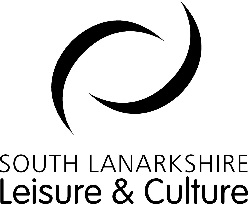 Job Profile Job Title:TutorGrade : Grade 2  Level 3 Reports to:Arts Development OfficerLocation: Various Vision and Values: The vision is to provide opportunities to enrich people’s lives. Our values are, accountable, effective, efficient, working with and respecting others, self aware and improving, people focussed; fair and open; excellent employer.  Overall Purpose: To deliver a range of courses, classes and projectsKey Tasks Plan, prepare and develop a range of courses, classes and projectUsing professional skills and specialist knowledge, deliver the class/project, using a variety of teaching methods and appropriate resources to anticipate, and respond to participants abilities and needs, providing guidance and encouragement to motivate and engage, maximising their learning potential.Liaise with the Arts Development Officer to continually reflect and update on course development, including specialist equipment/materials.Behaviours FrameworkBehaviours FrameworkEfficientPunctual and conscientious in your approach to workUse resources efficiently, avoiding waste and unnecessary expenseIdentify inefficiency in processes and communicate this to your manager Meet deadlines and targets in your day to day workUnderstand the impact of wasteful behaviours on the environment and you act to minimise this impact Use of information technology to achieve best outcomesPunctual and conscientious in your approach to workUse resources efficiently, avoiding waste and unnecessary expenseIdentify inefficiency in processes and communicate this to your manager Meet deadlines and targets in your day to day workUnderstand the impact of wasteful behaviours on the environment and you act to minimise this impact Use of information technology to achieve best outcomesFlexibleWilling to learn new tasks and accept new ways of workingWilling to be flexible in your approach to work to meet changing service delivery needs, deadlines and urgent priorities.Help team members when they have urgent deadlines and prioritise your work accordinglyUnderstand the need for change and are open to this across your working lifeWilling to learn new tasks and accept new ways of workingWilling to be flexible in your approach to work to meet changing service delivery needs, deadlines and urgent priorities.Help team members when they have urgent deadlines and prioritise your work accordinglyUnderstand the need for change and are open to this across your working lifePerformIs polite, professional and friendly to customers  and apply customer care standards and attitudes at all timesWorks safely to maintain the safety of yourself and other raising concerns about unsafe working practicesMeets standards of work required in your role in terms of quality and outputUses initiative to solve problems and raise potential issuesAcknowledges when mistakes are made and learns from themSeeks feedback on your performance to learn and improveIs polite, professional and friendly to customers  and apply customer care standards and attitudes at all timesWorks safely to maintain the safety of yourself and other raising concerns about unsafe working practicesMeets standards of work required in your role in terms of quality and outputUses initiative to solve problems and raise potential issuesAcknowledges when mistakes are made and learns from themSeeks feedback on your performance to learn and improveWorking With OthersWorks alongside internal and external colleagues to meet common objectivesHas professional relationships with colleagues and is aware of dignity at work standardsActively and respectfully listens to people in order to understand them and their viewsContributes appropriately in team and other meetings and discussionsPresents words and views clearly in a way that other people find meaningful.Respects diversity and promotes equality of opportunity when working with colleagues and members of the publicWorks alongside internal and external colleagues to meet common objectivesHas professional relationships with colleagues and is aware of dignity at work standardsActively and respectfully listens to people in order to understand them and their viewsContributes appropriately in team and other meetings and discussionsPresents words and views clearly in a way that other people find meaningful.Respects diversity and promotes equality of opportunity when working with colleagues and members of the publicLeadRole models the standards of behaviours expectedDisplays and enables leadership through sharing knowledge and skills, seeking guidance and providing support to your colleagues, team and the wider communityIs aware of and adheres to professional codes of practice and the code of conduct.Role models the standards of behaviours expectedDisplays and enables leadership through sharing knowledge and skills, seeking guidance and providing support to your colleagues, team and the wider communityIs aware of and adheres to professional codes of practice and the code of conduct.Technical RequirementsTechnical RequirementsYou must have a qualification in a relevant discipline and/or relevant experience. You must have a qualification in a relevant discipline and/or relevant experience. This post is considered Regulated Work with Vulnerable Children, under the Protection of Vulnerable Groups (Scotland) Act, 2007.  Therefore, it is an offence to apply if you are barred from working with children. Preferred candidates will be required to join the PVG Scheme or undergo a PVG Scheme Update check, prior to a formal offer of employment being made.Please note successful candidates will be required to cover the cost of the PVG check.Please refer to http://www.disclosurescotland.co.uk/publications/ and click on Code of Practice for further information about the disclosure process and best practice.This post is considered Regulated Work with Vulnerable Children, under the Protection of Vulnerable Groups (Scotland) Act, 2007.  Therefore, it is an offence to apply if you are barred from working with children. Preferred candidates will be required to join the PVG Scheme or undergo a PVG Scheme Update check, prior to a formal offer of employment being made.Please note successful candidates will be required to cover the cost of the PVG check.Please refer to http://www.disclosurescotland.co.uk/publications/ and click on Code of Practice for further information about the disclosure process and best practice.